Список разработчиковСостав документации по планировке территорииСодержаниеВведение	51 Краткая характеристика территории проекта межевания	62. Информация о существующем использовании территории	73 Перечень публичных сервитутов	17ВведениеПроект межевания части территории 4-го микрорайона городского поселения Белоярский разработан в соответствии с техническим заданием. (Приложение 1)При разработке настоящего проекта учтены следующие нормативные правовые акты и нормативные материалы:- Градостроительный кодекс Российской Федерации;- Земельный кодекс Российской Федерации;- постановление Правительства Российской Федерации от 20.11.2000 № 878 «Об утверждении Правил охраны газораспределительных сетей»;- постановление Правительства Российской Федерации от 24.02.2009 № 160 «О порядке установления охранных зон объектов электросетевого хозяйства и особых условий использования земельных участков, расположенных в границах таких зон»;- приказ Федеральной службы государственной регистрации, кадастра и картографии от 10.11.2020 года № П/0412 «Об утверждении классификатора видов разрешенного использования земельных участков»;- свод правил СП 42.13330.2016 «Свод правил. Градостроительство. Планировка и застройка городских и сельских поселений. Актуализированная редакция СНиП 2.07.01-89*»;- санитарно-эпидемиологические правила и нормативы СанПиН 2.2.1/2.1.1.1200-03 «Санитарно-защитные зоны и санитарная классификация предприятий, сооружений и иных объектов»;- решение Совета депутатов городского поселения Белоярский Белоярского района Ханты-Мансийского автономного округа Югра от 24.12.2014 г. № 46 «Об утверждении местных нормативов градостроительного проектирования городского поселения Белоярский» (в редакции Решения от 11.05.2016 года №16) (далее – Местные нормативы);- решение Совета депутатов городского поселения Белоярский Белоярского района Ханты-Мансийского автономного округа Югра от 2.04.2021 года №14 «О внесении изменений в Правила землепользования и застройки городского поселения Белоярский» (далее – Правила землепользования и застройки);- кадастровый план территории;- топографическая основа в масштабе 1:500, предоставленная Заказчиком.Документация по планировке территории выполнена в системе координат МСК-86.Подготовка проекта межевания территории осуществляется для определения местоположения границ образуемых и изменяемых земельных участков.Территория проектирования расположена на землях населенного пункта (кадастровые кварталы 86:06:0020104).1 Краткая характеристика территории проекта межевания Проектируемая территория расположена в северо-западной части городского поселения Белоярский. Территория проектирования ограничена улицами Строителей и Витебской. Площадь проектирования составляет 1,5 га.Сведения о существующем использовании территории приведены в графической части на «Плане фактического использования территории».Красные линии квартала установлены, в проекте межевания изменение красных линий не запланировано.Территория проектирования расположена вне земель лесного фонда, поэтому на чертеже «План фактического использования территории» не отражены границы лесничеств, участковых лесничеств, лесных кварталов, лесотаксационных выделов или частей лесотаксационных выделов.Особо охраняемые природные территории отсутствуют в границах проектирования.Границы территорий объектов культурного наследия отсутствуют в границах проектирования.В проекте отражены следующие зоны с особыми условиями использования территории:1)  охранные зоны газораспределительных сетей – отражены согласно постановлению Правительства Российской Федерации № 878 на расстоянии 3 м по обе стороны от газопровода и 10 м от газораспределительного пункта.2) охранные зоны объектов электросетевого хозяйства – отражены согласно постановлению Правительства Российской Федерации № 160 на расстоянии:- 10 м для воздушных и кабельных ЛЭП напряжением 10/6 кВ;- 2 м для воздушных ЛЭП напряжением 0,4 кВ.3) охранные зоны коммунальных тепловых сетей – отражены согласно приказу Министерства архитектуры, строительства и жилищно-коммунального хозяйства Российской Федерации от 17.08.1992 № 197 вдоль трасс прокладки тепловых сетей в виде земельных участков шириной, определяемой углом естественного откоса грунта, но не менее 3 метров в каждую сторону, считая от края строительных конструкций тепловых сетей, или от наружной поверхности изолированного теплопровода бесканальной прокладки.2. Информация о существующем использовании территорииПеречень существующих земельных участков и сооружений в границе проектирования, расположенных в 86:06:0020104 кадастровом квартале приведен в таблице 1.Таблица 1Сооружения и земельные участки согласно сведениям ЕГРН3 Перечень публичных сервитутовВ проекте межевания территории устанавливается сервитут для размещения объектов электросетевого хозяйства, тепловых сетей, водопроводных сетей, сетей водоотведения, линий и сооружений связи, линейных объектов системы газоснабжения, их неотъемлемых технологических частей, так как указанные объекты являются объектами местного значения, и необходимы для организации электро-, газо-, тепло-, водоснабжения населения и водоотведения (пункт 1, статья 39.37 Земельного кодекса Российской Федерации).Проектом межевания территории предусмотрено установление границ сервитутов в целях эксплуатации и обслуживания коммунальных, инженерных и других сетей по границам охранных зон.Координаты зоны действия сервитутов приведены в таблице 2Таблица 2 Перечень координат характерных точек сервитутовПриложение 1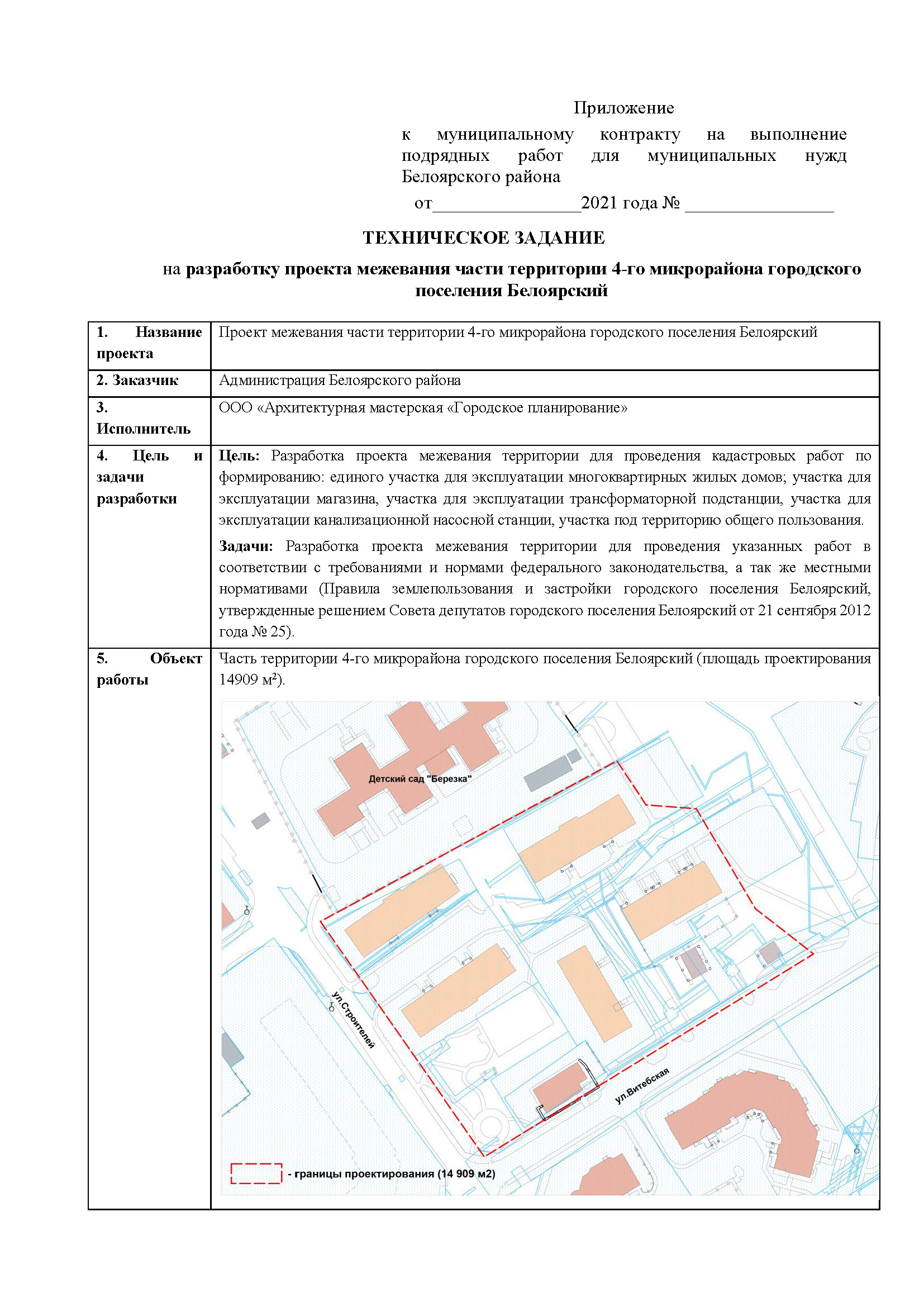 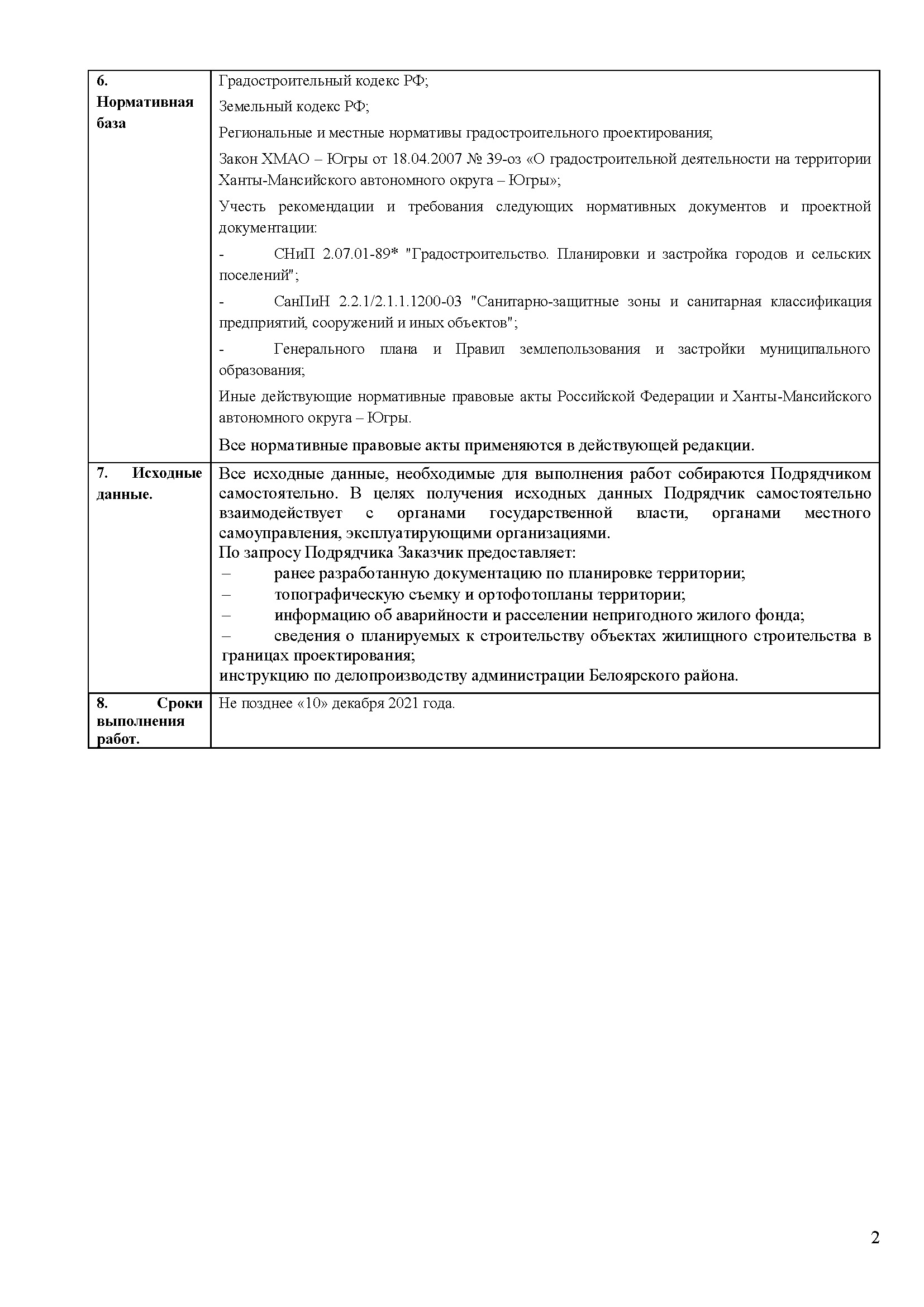 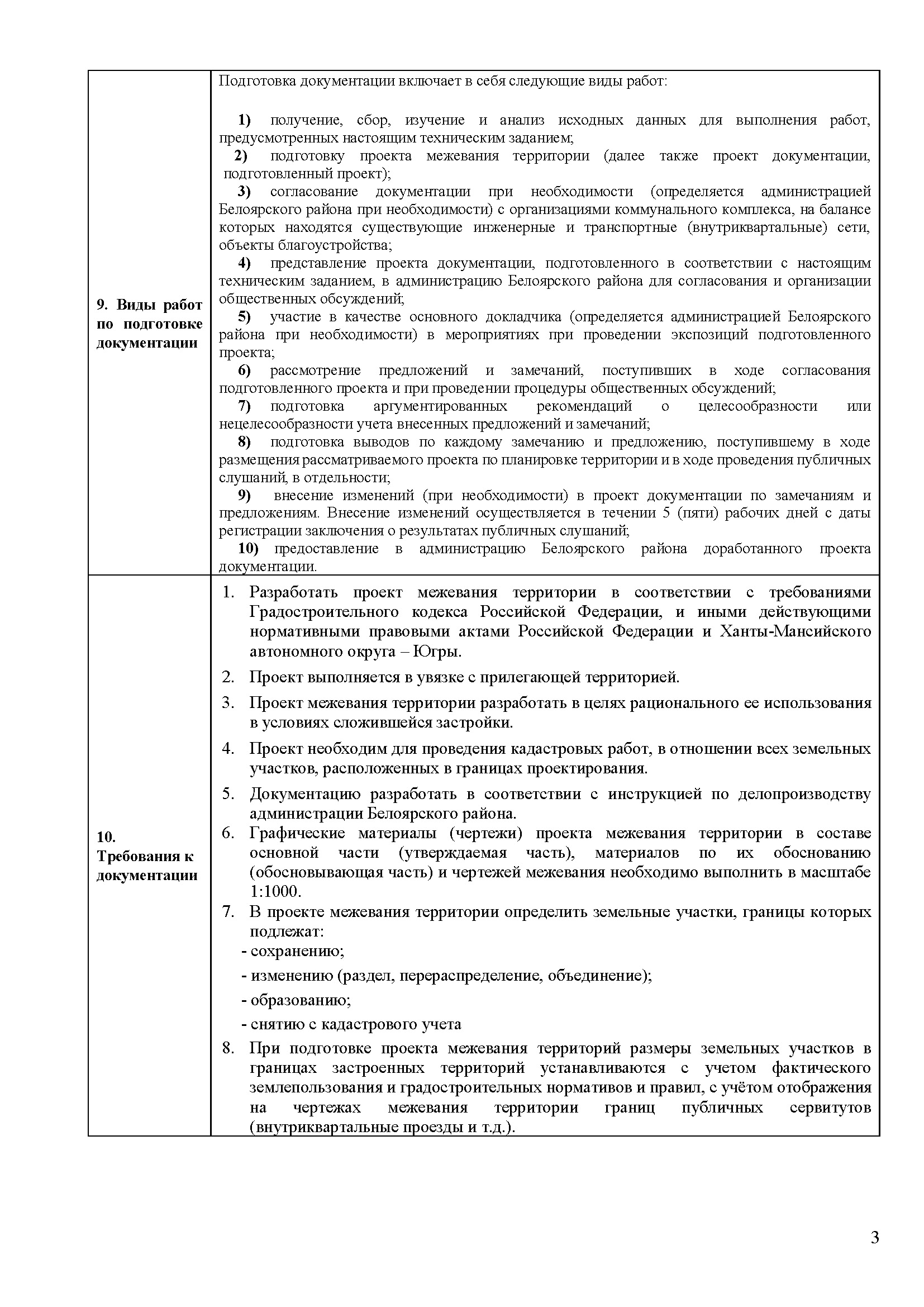 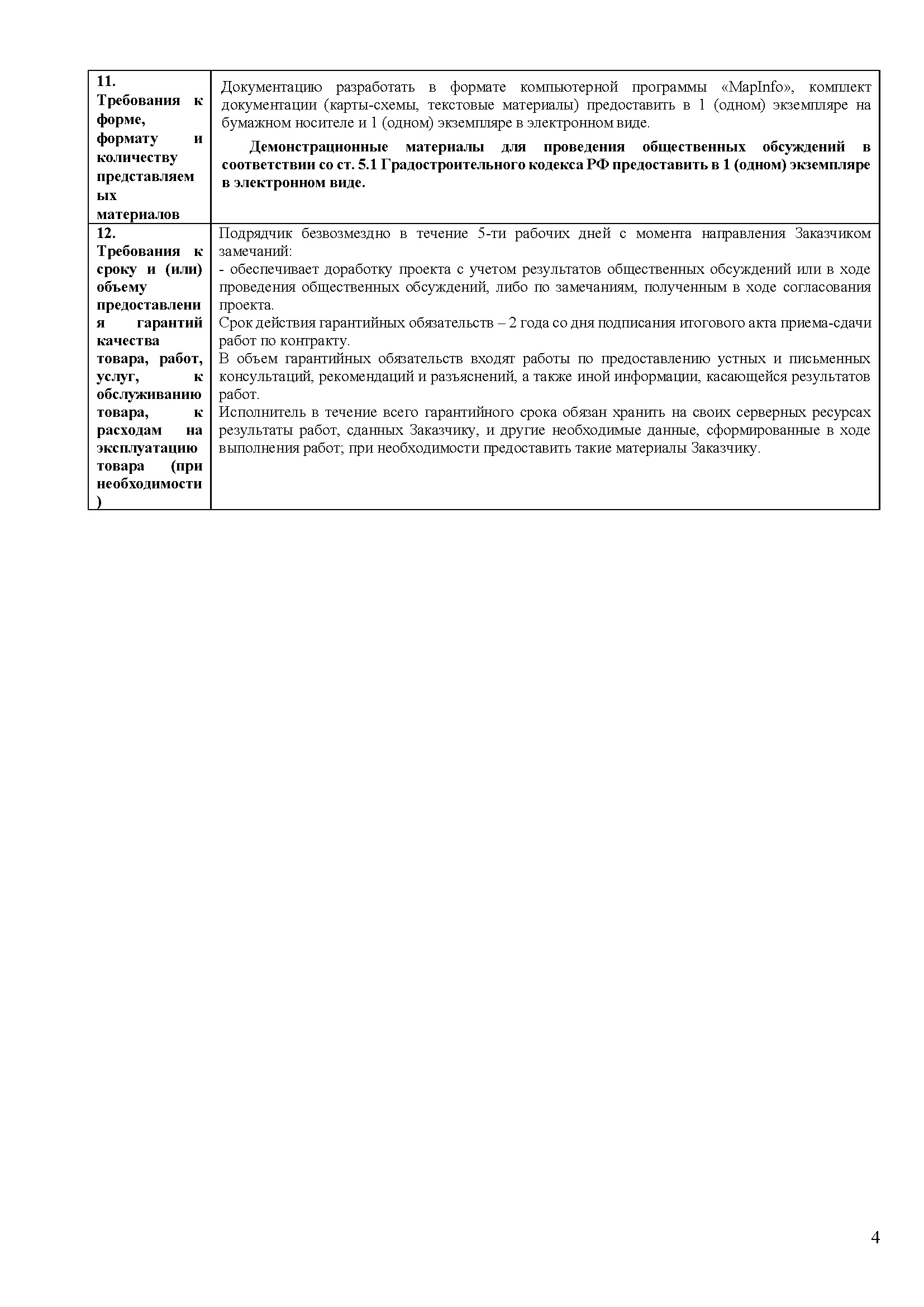 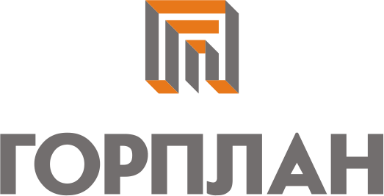 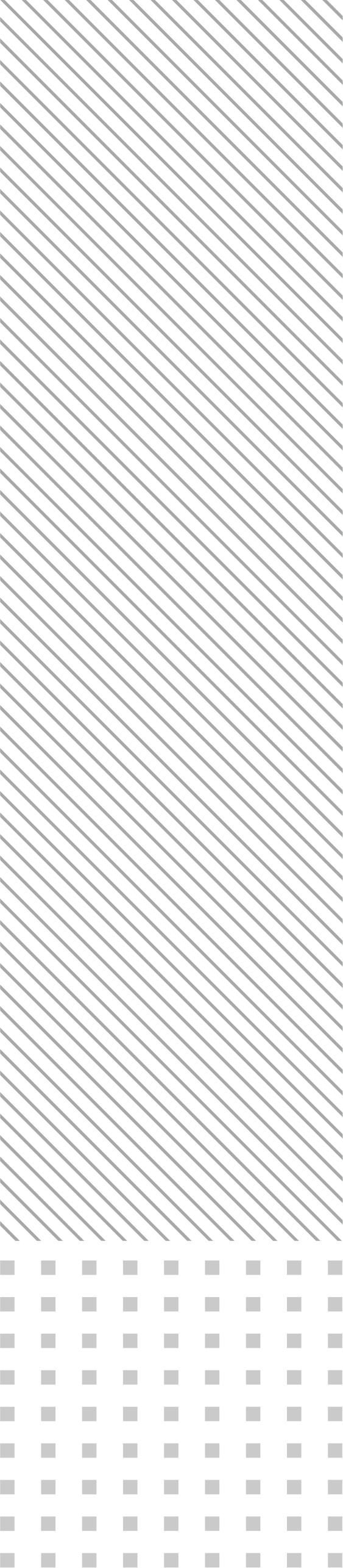 ДолжностьФамилияПодписьРуководитель проектаО.В.ЧемякинаГлавный архитектор проектаМ.Е.ГилеваСпециалист отдела территориального планированияЕ.В.Макеева№НаименованиеМасштабКоличество листовГриф секретностиМатериалы основной (утверждаемой) части проекта межевания территорииМатериалы основной (утверждаемой) части проекта межевания территорииМатериалы основной (утверждаемой) части проекта межевания территорииМатериалы основной (утверждаемой) части проекта межевания территорииМатериалы основной (утверждаемой) части проекта межевания территорииIТекстовые материалы1Пояснительная записка. Основная (утверждаемая часть). Том 1-72IIГрафические материалы 1Чертеж межевания территории 1 этапМ 1:100012Чертеж межевания территории. 2 этапМ 1:10001Материалы по обоснованию проекта межевания территорииМатериалы по обоснованию проекта межевания территорииМатериалы по обоснованию проекта межевания территорииМатериалы по обоснованию проекта межевания территорииМатериалы по обоснованию проекта межевания территорииIIIТекстовые материалы1Пояснительная записка. Материалы по обоснованию. Том 2-26IVГрафические материалы1План фактического использования территорииМ 1:10001Номер_экспликацииКадастровый номерАдресПлощадьРазрешённое использованиеФорма собственностиВид186:06:0000000:4491г. Белоярский, ул. Строителей115для строительства сетей газоснабжения--286:06:0000000:4844Местоположение установлено относительно ориентира, расположенного в границах участка. Ориентир сетей электроснабжения г.Белоярский 1-я очередь. Сети электроснабжения 4-го и 7-го микрорайонов 1-й этап. Почтовый адрес ориентира: Ханты-Мансийский автономны1118Для реконструкции сетей электроснабжения г.а Белоярский Ханты-Мансийского автономного округа-Югры 1-я очередь. Сети электроснабжения 4-го и 7-го микрорайонов. 1-й этап.Собственность публично-правовых образований-386:06:0000000:6303г. Белоярский, микрорайон № 45под сети электроосвещения--486:06:0000000:6330г. Белоярский33054объекты мест отдыха общего пользования--586:06:0000000:6331г. Белоярский2889Для эксплуатации автомобильных дорог.(улица Строителей)Собственность публично-правовых образований-686:06:0000000:6941-86055Земельные участки (территории) общего пользованияСобственность публично-правовых образований-786:06:0000000:6952г. Белоярский10696Земельные участки (территории) общего пользованияСобственность публично-правовых образований-886:06:0000000:7077г. Белоярский100Земельные участки (территории) общего пользованияСобственность публично-правовых образований-986:06:0020104:100г.Белоярский, мкр 45Для строительства инженерных сетей (сети тепловодоснабжения, водоотведения)Собственность публично-правовых образованийЗемельный участок в составе ЕЗП 86:06:0000000:44381086:06:0020104:101г.Белоярский, мкр 45,45Для строительства инженерных сетей (сети тепловодоснабжения, водоотведения)Собственность публично-правовых образованийЗемельный участок в составе ЕЗП 86:06:0000000:44381186:06:0020104:118г. Белоярский, мкр. 439Для строительства инженерных сетей (сети тепловодоснабжения, водоотведения)Собственность публично-правовых образованийЗемельный участок в составе ЕЗП 86:06:0000000:44391286:06:0020104:119г. Белоярский, мкр. 49Для строительства инженерных сетей (сети электроснабжения)-Земельный участок в составе ЕЗП 86:06:0000000:44391386:06:0020104:120г. Белоярский, мкр. 414Для строительства инженерных сетей (сети электроснабжения)-Земельный участок в составе ЕЗП 86:06:0000000:44391486:06:0020104:129г. Белоярский, мкр. 47,93для строительства инженерных сетей (сети электроснабжения)Собственность публично-правовых образованийЗемельный участок в составе ЕЗП 86:06:0000000:44401586:06:0020104:130г. Белоярский, мкр. 420для строительства инженерных сетей (сети электроснабжения)Собственность публично-правовых образованийЗемельный участок в составе ЕЗП 86:06:0000000:44401686:06:0020104:131г. Белоярский, мкр. 448для строительства инженерных сетей (сети электроснабжения)Собственность публично-правовых образованийЗемельный участок в составе ЕЗП 86:06:0000000:44401786:06:0020104:132г. Белоярский, мкр. 410для строительства инженерных сетей (сети электроснабжения)Собственность публично-правовых образованийЗемельный участок в составе ЕЗП 86:06:0000000:44401886:06:0020104:133г. Белоярский, мкр. 434для строительства инженерных сетей (сети электроснабжения)Собственность публично-правовых образованийЗемельный участок в составе ЕЗП 86:06:0000000:44401986:06:0020104:134г. Белоярский, мкр. 44для строительства инженерных сетей (сети электроснабжения)Собственность публично-правовых образованийЗемельный участок в составе ЕЗП 86:06:0000000:44402086:06:0020104:138г. Белоярский, мкр. 45для строительства инженерных сетей (сети электроснабжения)Собственность публично-правовых образованийЗемельный участок в составе ЕЗП 86:06:0000000:44402186:06:0020104:139г. Белоярский, мкр. 47для строительства инженерных сетей (сети электроснабжения)Собственность публично-правовых образованийЗемельный участок в составе ЕЗП 86:06:0000000:44402286:06:0020104:140г. Белоярский, мкр. 417для строительства инженерных сетей (сети электроснабжения)Собственность публично-правовых образованийЗемельный участок в составе ЕЗП 86:06:0000000:44402386:06:0020104:150г. Белоярский, мкр. 45для строительства инженерных сетей (сети электроснабжения)Собственность публично-правовых образованийЗемельный участок в составе ЕЗП 86:06:0000000:44402486:06:0020104:166г. Белоярский, мкр. 449Для строительства инженерных сетей (сети газоснабжения)Собственность публично-правовых образованийЗемельный участок в составе ЕЗП 86:06:0000000:44422586:06:0020104:172г. Белоярский, мкр. 41Для строительства инженерных сетей (сети газоснабжения)Собственность публично-правовых образованийЗемельный участок в составе ЕЗП 86:06:0000000:44422686:06:0020104:174г. Белоярский, мкр. 48Для строительства инженерных сетей (сети газоснабжения)Собственность публично-правовых образованийЗемельный участок в составе ЕЗП 86:06:0000000:44422786:06:0020104:181г. Белоярский24для строительства инженерных сетей (сети электроснабжения)Собственность публично-правовых образованийЗемельный участок в составе ЕЗП 86:06:0000000:44442886:06:0020104:182г. Белоярский20для строительства инженерных сетей (сети электроснабжения)Собственность публично-правовых образованийЗемельный участок в составе ЕЗП 86:06:0000000:44442986:06:0020104:183г. Белоярский276для строительства инженерных сетей (сети электроснабжения)Собственность публично-правовых образованийЗемельный участок в составе ЕЗП 86:06:0000000:44443086:06:0020104:155г. Белоярский, мкр. 45Для строительтства инженерных сетей (сети телефонизации)-Земельный участок в составе ЕЗП 86:06:0000000:44413186:06:0020104:156г. Белоярский, мкр. 42Для строительтства инженерных сетей (сети телефонизации)-Земельный участок в составе ЕЗП 86:06:0000000:44413286:06:0020104:167г. Белоярский, мкр. 422Для строительства инженерных сетей (сети газоснабжения)Собственность публично-правовых образованийЗемельный участок в составе ЕЗП 86:06:0000000:44423386:06:0020104:175г. Белоярский, мкр. 41Для строительства инженерных сетей (сети газоснабжения)Собственность публично-правовых образованийЗемельный участок в составе ЕЗП 86:06:0000000:44423486:06:0020104:169г. Белоярский, мкр. 47Для строительства инженерных сетей (сети газоснабжения)Собственность публично-правовых образованийЗемельный участок в составе ЕЗП 86:06:0000000:44423586:06:0020104:168г. Белоярский, мкр. 421Для строительства инженерных сетей (сети газоснабжения)Собственность публично-правовых образованийЗемельный участок в составе ЕЗП 86:06:0000000:44423686:06:0020104:189г. Белоярский95для реконструкции сетей электроснабжения г.а Белоярский Ханты-Мансийского автономного округа-Югры 1-я очередь. Сети электроснабжения 4-го и 7-го микрорайонов. 1-й этап-Земельный участок в составе ЕЗП 86:06:0000000:44443786:06:0020104:195г.Белоярский, мкр 4, строительство канализационно-насосной станции 7* с напорным коллектором в квартале140Для строительства канализационно-насосной станции 7* с напорным коллектором в квартале "Строитель"-Земельный участок в составе ЕЗП 86:06:0000000:44513886:06:0020104:211г.Белоярский, мкр 4, строительство инженерных сетей квартала9,25Для строительства инженерных сетей квартала "Строитель"-Земельный участок в составе ЕЗП 86:06:0020104:2123986:06:0020104:22г. Белоярский, ул. Строителей544объекты торгового назначения и общественного питанияЧастная собственность-4086:06:0020104:223г. Белоярский, мкр. 4-й930Для малоэтажного жилищного строительства--4186:06:0020104:225г. Белоярский, мкр. 4-й, д. 2179для строительства сетей газоснабжения--4286:06:0020104:29г.Белоярский, мкр 4, уч 212280Для строительства жилого трехэтажного дома--4386:06:0020104:3119г. Белоярский, ул. Строителей, участок № 15б377для реконструкции здания--4486:06:0020104:32г.Белоярский, мкр 4, уч 252199Для строительства жилого дома--4586:06:0020104:33г.Белоярский, мкр 4, уч 242187Для строительства жилого дома--4686:06:0020104:3372г. Белоярский4800Земельные участки (территории) общего пользованияСобственность публично-правовых образований-4786:06:0020104:3373г. Белоярский78Земельные участки (территории) общего пользованияСобственность публично-правовых образований-4886:06:0020104:3376-2Земельные участки (территории) общего пользования--4986:06:0020104:34г. Белоярский, мкр. 4-й1558Для жилищного строительства--5086:06:0020104:4г. Белоярский, ул. Строителей,  участок №209387Под объекты образования--5186:06:0020104:43г. Белоярский, мкр. 410Для строительства инженерных сетей (сети тепловодоснабжения, водоотведения)Собственность публично-правовых образованийЗемельный участок в составе ЕЗП 86:06:0000000:44355286:06:0020104:44г. Белоярский, мкр. 42Для строительства инженерных сетей (сети тепловодоснабжения, водоотведения)Собственность публично-правовых образованийЗемельный участок в составе ЕЗП 86:06:0000000:44355386:06:0020104:64г. Белоярский, мкр. 433Для строительства инженерных сетей (сети тепловодоснабжения, водоотведения)Собственность публично-правовых образованийЗемельный участок в составе ЕЗП 86:06:0000000:44355486:06:0020104:63г. Белоярский, мкр. 410Для строительства инженерных сетей (сети тепловодоснабжения, водоотведения)Собственность публично-правовых образованийЗемельный участок в составе ЕЗП 86:06:0000000:44355586:06:0020104:62г. Белоярский, мкр. 416Для строительства инженерных сетей (сети тепловодоснабжения, водоотведения)Собственность публично-правовых образованийЗемельный участок в составе ЕЗП 86:06:0000000:44355686:06:0020104:45г. Белоярский, мкр. 41Для строительства инженерных сетей (сети тепловодоснабжения, водоотведения)Собственность публично-правовых образованийЗемельный участок в составе ЕЗП 86:06:0000000:44355786:06:0020104:48г. Белоярский, мкр. 432Для строительства инженерных сетей (сети тепловодоснабжения, водоотведения)Собственность публично-правовых образованийЗемельный участок в составе ЕЗП 86:06:0000000:44355886:06:0020104:49г. Белоярский, мкр. 440Для строительства инженерных сетей (сети тепловодоснабжения, водоотведения)Собственность публично-правовых образованийЗемельный участок в составе ЕЗП 86:06:0000000:44355986:06:0020104:50г. Белоярский, мкр. 41Для строительства инженерных сетей (сети тепловодоснабжения, водоотведения)Собственность публично-правовых образованийЗемельный участок в составе ЕЗП 86:06:0000000:44356086:06:0020104:51г. Белоярский, мкр. 44Для строительства инженерных сетей (сети тепловодоснабжения, водоотведения)Собственность публично-правовых образованийЗемельный участок в составе ЕЗП 86:06:0000000:44356186:06:0020104:52г. Белоярский, мкр. 422Для строительства инженерных сетей (сети тепловодоснабжения, водоотведения)Собственность публично-правовых образованийЗемельный участок в составе ЕЗП 86:06:0000000:44356286:06:0020104:53г. Белоярский, мкр. 431Для строительства инженерных сетей (сети тепловодоснабжения, водоотведения)Собственность публично-правовых образованийЗемельный участок в составе ЕЗП 86:06:0000000:44356386:06:0020104:54г. Белоярский, мкр. 47Для строительства инженерных сетей (сети тепловодоснабжения, водоотведения)Собственность публично-правовых образованийЗемельный участок в составе ЕЗП 86:06:0000000:44356486:06:0020104:55г. Белоярский, мкр. 443Для строительства инженерных сетей (сети тепловодоснабжения, водоотведения)Собственность публично-правовых образованийЗемельный участок в составе ЕЗП 86:06:0000000:44356586:06:0020104:56г. Белоярский, мкр. 484Для строительства инженерных сетей (сети тепловодоснабжения, водоотведения)Собственность публично-правовых образованийЗемельный участок в составе ЕЗП 86:06:0000000:44356686:06:0020104:57г. Белоярский, мкр. 428Для строительства инженерных сетей (сети тепловодоснабжения, водоотведения)Собственность публично-правовых образованийЗемельный участок в составе ЕЗП 86:06:0000000:44356786:06:0020104:58г. Белоярский, мкр. 435Для строительства инженерных сетей (сети тепловодоснабжения, водоотведения)Собственность публично-правовых образованийЗемельный участок в составе ЕЗП 86:06:0000000:44356886:06:0020104:59г. Белоярский, мкр. 48Для строительства инженерных сетей (сети тепловодоснабжения, водоотведения)Собственность публично-правовых образованийЗемельный участок в составе ЕЗП 86:06:0000000:44356986:06:0020104:60г. Белоярский, мкр. 47Для строительства инженерных сетей (сети тепловодоснабжения, водоотведения)Собственность публично-правовых образованийЗемельный участок в составе ЕЗП 86:06:0000000:44357086:06:0020104:61г. Белоярский, мкр. 415Для строительства инженерных сетей (сети тепловодоснабжения, водоотведения)Собственность публично-правовых образованийЗемельный участок в составе ЕЗП 86:06:0000000:44357186:06:0020104:91г.Белоярский, мкр 427Для строительства инженерных сетей (сети тепловодоснабжения, водоотведения)Собственность публично-правовых образованийЗемельный участок в составе ЕЗП 86:06:0000000:44387286:06:0020104:92г.Белоярский, мкр 413Для строительства инженерных сетей (сети тепловодоснабжения, водоотведения)Собственность публично-правовых образованийЗемельный участок в составе ЕЗП 86:06:0000000:44387386:06:0020104:93г.Белоярский, мкр 45Для строительства инженерных сетей (сети тепловодоснабжения, водоотведения)Собственность публично-правовых образованийЗемельный участок в составе ЕЗП 86:06:0000000:44387486:06:0020104:94г.Белоярский, мкр 41Для строительства инженерных сетей (сети тепловодоснабжения, водоотведения)Собственность публично-правовых образованийЗемельный участок в составе ЕЗП 86:06:0000000:44387586:06:0020104:95г.Белоярский, мкр 414Для строительства инженерных сетей (сети тепловодоснабжения, водоотведения)Собственность публично-правовых образованийЗемельный участок в составе ЕЗП 86:06:0000000:44387686:06:0020104:96г.Белоярский, мкр 45Для строительства инженерных сетей (сети тепловодоснабжения, водоотведения)Собственность публично-правовых образованийЗемельный участок в составе ЕЗП 86:06:0000000:44387786:06:0020104:97г.Белоярский, мкр 47Для строительства инженерных сетей (сети тепловодоснабжения, водоотведения)Собственность публично-правовых образованийЗемельный участок в составе ЕЗП 86:06:0000000:44387886:06:0020104:98г.Белоярский, мкр 440Для строительства инженерных сетей (сети тепловодоснабжения, водоотведения)Собственность публично-правовых образованийЗемельный участок в составе ЕЗП 86:06:0000000:44387986:06:0020104:99г.Белоярский, мкр 431Для строительства инженерных сетей (сети тепловодоснабжения, водоотведения)Собственность публично-правовых образованийЗемельный участок в составе ЕЗП 86:06:0000000:4438Номер поворотной точкиX (м)Y (м)ЗУ:111258014,742529931,6721258030,772529957,4031258029,662529958,0741258031,542529961,0851258027,112529963,6261258027,362529964,0071258016,742529971,1081258015,342529972,0291258015,102529972,12101258035,092530004,57111258057,432529991,33121258079,322530029,75131258083,242530025,80141258075,052530015,45151258075,622530015,06161258073,312530011,73171258073,632530010,85181258074,082530008,43191258075,562530010,06201258075,922530009,72211258074,102530007,70221258073,662530004,89231258073,982530004,62241258073,742530004,18251258073,492530004,39261258072,922530003,12271258068,072529994,03281258062,162529989,17291258060,932529988,88301258061,812529987,84311258061,932529987,67321258063,622529984,59331258072,882529978,31341258074,982529977,16351258075,902529978,68361258077,692529977,61371258096,652530009,74381258083,452530017,55391258086,862530022,91401258090,302530020,87411258087,972530017,20421258097,682530011,45431258098,392530010,73441258098,662530009,73451258098,372530008,70461258095,032530003,02471258096,882530001,93481258095,862530000,21491258094,002530001,31501258087,572529990,41511258089,332529989,37521258088,312529987,65531258086,562529988,68541258079,832529977,31551258081,482529976,12561258081,612529976,02571258081,892529975,48581258081,612529974,60591258079,402529972,56601258080,232529972,09611258082,182529975,52621258082,622529975,28631258080,662529971,84641258080,872529971,73651258082,842529975,14661258083,242529974,92671258084,422529976,08681258084,962529975,76691258082,182529971,02701258085,882529970,54711258089,582529975,70721258100,112529985,65731258100,862529986,83741258098,162529989,16751258097,802529989,38761258098,162529989,74771258098,462529989,58781258101,132529987,27791258102,162529988,90801258110,812530002,21811258114,272530000,18821258106,682529988,51831258112,282529985,25841258113,142529984,72851258123,492529978,54861258124,192529977,82871258124,462529976,82881258124,192529975,82891258114,642529960,21901258112,932529961,25911258122,462529976,82921258111,232529983,54931258103,282529970,39941258093,732529954,22951258088,152529944,75961258099,362529938,06971258100,592529937,32981258093,842529923,93991258103,442529916,971001258101,922529914,121011258100,162529911,091021258094,752529914,991031258095,332529910,831041258096,612529909,941051258097,682529911,861061258099,892529910,631071258091,542529896,281081258076,822529868,721091258075,452529866,751101258074,982529867,011111258074,032529868,211121258074,002529868,331131258071,572529864,051141258072,942529863,131151258072,372529862,311161258021,102529897,931171258021,242529898,161181258022,932529896,941191258047,372529880,331201258051,412529885,701211258063,372529901,621221258056,812529906,351231258055,802529907,001241258046,082529893,221251258045,392529893,711261258041,312529887,601271258040,032529886,751281258038,542529887,051291258021,392529898,411301258023,462529901,831311258036,642529893,101321258037,322529894,061331258038,962529892,921341258064,842529929,781351258058,382529934,361361258057,982529934,641371258054,332529937,231381258043,542529922,061391258041,912529923,221401258053,742529939,861411258051,532529941,341421258049,332529942,871431258049,182529942,941441258034,032529951,811451258022,772529933,471461258024,692529929,541471258024,782529925,3411258014,742529931,671481258026,542529971,221491258035,622529965,961501258035,482529965,731511258037,232529964,731521258038,492529963,321531258055,452529953,721541258055,732529954,321551258057,872529953,081561258064,122529963,861571258032,792529982,071481258026,542529971,221581258036,072529957,001591258051,842529946,001601258054,602529951,901611258038,512529961,011621258038,282529960,541581258036,072529957,001631258036,452529985,661641258068,682529963,901651258069,212529964,981661258051,892529978,411671258051,622529977,941681258050,322529978,701691258050,682529979,341701258044,682529983,991711258044,382529984,371721258044,362529985,141731258044,492529985,481741258038,432529989,021631258036,452529985,661751258039,192529990,301761258045,032529986,901771258045,952529989,331781258040,712529992,881751258039,192529990,301791258046,782529985,881801258052,502529982,541811258053,472529984,221821258047,652529988,171791258046,782529985,881831258052,922529982,301841258053,262529982,101851258068,122529969,381861258070,582529967,771871258072,372529971,401881258053,872529983,961831258052,922529982,301891258053,482529876,191901258054,712529875,371911258064,542529888,891921258064,262529889,081931258066,422529892,281941258069,722529897,041951258069,142529897,461961258054,582529877,241971258054,302529877,441891258053,482529876,191981258055,132529875,091991258071,142529864,342001258074,192529869,702011258082,102529883,902021258081,402529883,712031258081,302529883,742041258071,652529869,882051258070,012529871,002061258080,622529886,252071258081,402529885,712081258085,942529892,272091258085,152529892,832101258095,712529908,132111258085,082529915,522121258065,922529887,952131258064,952529888,611981258055,132529875,092141258055,182529943,702151258058,362529941,582161258060,172529940,372171258062,022529945,252181258063,402529949,202191258055,712529944,832141258055,182529943,702201258057,172529947,962211258064,402529952,072221258066,612529958,422231258066,442529958,512241258064,992529959,472251258059,682529950,172261258059,072529949,702271258058,322529949,792281258058,092529949,922201258057,172529947,962291258059,712529912,562301258067,422529907,002311258068,342529908,232321258077,812529920,832331258078,012529923,162341258069,292529929,402351258068,152529927,702361258067,012529923,062371258066,862529922,722291258059,712529912,562381258061,872529939,242391258067,672529935,372401258068,232529937,652411258065,522529939,242421258067,022529941,312431258063,472529943,442381258061,872529939,242441258064,172529945,352451258067,492529943,362461258071,222529949,902471258072,282529954,262481258066,042529950,712441258064,172529945,352491258067,042529953,582501258072,832529956,872511258072,172529961,492521258069,122529959,522491258067,042529953,582531258067,602529943,292541258068,212529942,932551258070,182529945,642561258070,652529947,552531258067,602529943,292571258072,552529903,302581258072,662529903,222591258077,502529909,942601258077,582529910,542611258077,192529910,022571258072,552529903,302621258073,072529902,922631258073,552529902,582641258074,752529904,312651258076,922529907,462661258077,262529907,932671258077,382529908,902621258073,072529902,922681258077,872529908,802691258083,452529916,692701258084,082529917,272711258085,082529917,542721258085,682529917,382731258085,822529917,572741258083,902529918,942751258078,192529911,352681258077,872529908,802761258078,852529957,562771258080,472529959,792781258079,722529960,222791258078,852529959,012761258078,852529957,562801258078,862529962,472811258079,742529961,962821258081,632529964,622831258079,402529966,222841258078,872529965,302801258078,862529962,472851258079,062529955,302861258080,512529954,582871258082,902529958,372881258081,782529959,022891258082,162529959,582851258079,062529955,302901258079,432529945,372911258081,232529937,782921258081,252529937,472931258081,062529935,212941258082,162529934,552951258081,242529947,162961258080,742529947,452901258079,432529945,372971258080,162529967,522981258082,502529965,842991258083,742529967,573001258081,112529969,152971258080,162529967,523011258080,602529961,463021258081,362529961,003031258083,202529963,503041258082,462529964,043051258083,202529965,093011258080,602529961,463061258081,222529948,213071258081,622529947,983081258086,302529945,303091258086,422529945,763101258092,002529955,223111258095,162529960,663121258093,892529961,433131258086,782529950,233141258086,262529949,823151258085,492529949,873161258083,042529951,093061258081,222529948,213171258081,762529946,853181258082,682529934,243191258085,032529932,833201258090,182529941,213211258087,122529943,043221258086,422529943,763231258086,302529944,213171258081,762529946,853241258082,162529959,583251258082,662529960,243261258083,702529959,643271258087,332529965,393281258084,602529967,043291258083,322529965,263301258085,322529963,843241258082,162529959,583311258082,862529970,433321258084,912529969,203331258085,542529970,083311258082,862529970,433341258084,112529952,793351258085,582529952,063361258092,182529962,463371258090,762529963,323341258084,112529952,793381258084,422529976,083391258085,502529977,183401258086,142529976,823411258087,482529979,143421258091,602529983,223431258087,422529976,063441258089,122529975,083451258088,242529973,843381258084,422529976,083461258085,772529968,683471258088,402529967,083481258089,922529969,493491258086,662529969,923461258085,772529968,683501258087,002529970,383511258090,212529969,963521258091,482529971,963531258089,122529973,343541258090,002529974,563551258092,282529973,233561258097,972529982,253571258090,322529975,043501258087,002529970,383581258090,802529929,363591258091,672529928,843601258092,432529930,023611258096,242529937,583621258096,042529937,713631258095,262529936,613581258090,802529929,363641258091,822529965,013651258093,252529964,153661258094,862529966,703671258104,522529981,973681258106,222529980,903691258096,552529965,633701258094,962529963,123711258096,192529962,373721258101,562529971,403731258103,752529975,113741258108,462529982,853751258104,522529985,143761258104,192529984,623771258104,722529984,163781258104,362529983,803791258103,922529984,183641258091,822529965,013801258129,912529966,583811258129,952529970,003821258130,892529971,683831258130,542529971,043841258131,992529971,043851258130,682529968,023801258129,912529966,58ЗУ:311258010,072529969,3821258014,842529971,7131258015,102529972,1241258015,342529972,0251258016,742529971,1061258027,362529964,0071258027,112529963,6281258021,412529966,8891258018,042529961,43101258016,352529962,49111258019,682529967,88121258017,822529968,94131258017,202529968,30141258015,792529967,69151258015,162529967,7811258010,072529969,38